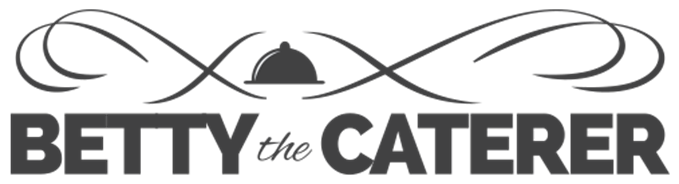 BETTY’S PANTRYMonday, December 28, 2020Dear Friends:As we happily leave behind 2020 and move to a promising 2021, Betty The Caterer is still there for all of our friends and patrons who have supported us throughout this trying time.  We have updated all of our PANTRY MEALS and our A LA CARTE MENU offering NEW choices for food selections.DELIVERY SCHEDULE:Our delivery schedule for January will be the following: Thursday, January 7, 2021Thursday, January 14, 2021Thursday, January 21, 2021The locations are listed below:Melrose B’nai Israel Emanu-El from 12:30 PM TO 2:30 PMAdath Israel on the Main Line from 12:30 PM through 2:30 PMWe will take orders for the week until Monday at 12:00 Noon for that Thursday. If you wish to order, kindly place your orders as soon as you are able to so we can continue to take care of everyone. We are continuing the practice of strict Social Distancing Guidelines and an increase in our sanitation procedures. We want to take care of everyone so call us with your orders. We are here and waiting to be there for you.WHAT DO YOU EAT ON THESE COLD BLUSTERY WINTER DAYS?We have added a variety of DELICIOUS, WARMING Meals to choose from.This is the ONLY WAY TO COOK!!!Our Meals Program will be ongoing and so will our A LA CARTE MENU.  Please email your orders to jeffk@bettythecaterer.com or ilanaw@bettythecaterer.com or you can call our office: 215-224-8400 to place your orderThe meals are all freshly prepared in our Kosher Kitchen. Just HEAT, EAT AND ENJOY!Please visit our website for menus:  bettythecaterer.com. BE SAFE AND STAY HEALTHY.  Thank you.  It is our PLEASURE TO SERVE YOU!!!FROM OUR KITCHEN TO YOURS, BETTY’S PANTRY IS MAKING FRESH THREE COURSE MEALS TO BE PICKED UP AT AREA SYNAGOGUES.  PLEASE FEEL FREE TO ORDER ANY MEAL, AS MANY AS YOU WANT.  THESE MEALS ARE ALL FRESHLY PREPARED MEALS AND CAN BE FROZEN.Meals range from $9.00-$13.00. There is a $80.00 Minimum order between meals and ala carte.   BETTY’S PANTRY MENU SELECTION   _____2 JUMBO KNOCKWURST WRAPPED IN PASTRAMI AND WRAPPED IN PASTRY PUFF $10.00DOES NOT INCLUDE SALAD, SOUP AND DESSERT.          ALL ENTREES ARE ACCOMPANIED WITH A FRESHLY BAKED ROLL FROM ROLING’S BAKERY &                FRESH VEGETABLE MEDLEY.  PLEASE SELECT 1 SOUP OR 1 SALAD PER ENTRÉE._____SWEET AND SOUR BRISKET WITH MASHED POTATOES - $13.00 - GF_____TERYAKI BEEF WITH MASHED POTATOES - $11.00 - GF____ FLOUNDER FLORENTINE WITH SPINACH FILLING - $11.00 - GF_____COUNTRY FRIED STEAK WITH ROASTED POTATOES - $11.00_____CHICKEN CACCIATORE WITH ROASTED POTATOES - $9.00 - GF____CHICKEN SCHNITZEL WITH ROASTED POTATOES - $9.00_____SLICED TURKEY WITH STUFFING, GRAVY AND CRANBERRY COBBLER - $9.00_____CHEESE RAVIOLI IN ITALIAN TOMATO SAUCE – DAIRY - $9.00_____CHEESE BLINTZES WITH APPLE COMPOTE – DAIRY - $9.00SALAD AND SOUP SELECTIONS (*PAREVE) - PLEASE SELECT 1 PER MEAL           TOSSED SALAD            CHICKEN NOODLE SOUP   _____ TOMATO BISQUE* – GFDESSERT:        ______ICED CHOCOLATE CHIP POUND CAKE*______ OATMEAL RAISIN COOKIE*______CHERRY CRUMB CAKE*NAME: _____________________________________________________________________ADDRESS: ________________________________________CITY: _________________ZIP: ___________    PHONE #: _________________________ EMAIL: __________________________________PICKUP LOCATION-CIRCLE ONE: MELROSE B’NAI ISRAEL EMANU-EL    ADATH ISRAEL-MAIN LINEPICKUP DATE: ________________________________Visa/MC Only: ______________________________________ EXP: _______ 3 DIGIT CODE: _______A LA CARTE TAKE-OUT MENUSOUPS BY THE QUART - $6.99 per Quart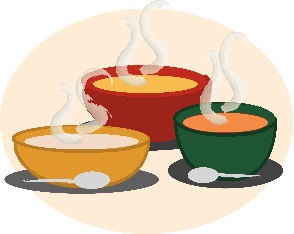                   Minestrone Soup                  Beef Barley Soup                   Potato Leek Soup – DAIRY - GFENTRÉE SELECTIONS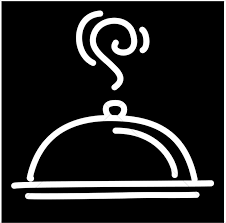                     3 – 4 oz. Meatloaf with Mushroom Gravy - $10.00                    3 – 4 oz. Fresh Salmon Cakes served with Tartar Sauce - $15.00_______      3 – 6 oz. Grilled Salmon - $18.00 - GF                    26 oz. Vegetable Lasagna – DAIRY - $9.99                    Quart of Tex-Mex Chili w/ Homemade Cornbread - $9.99-GF                    3 – 4 oz. Stuffed Cabbage in Sweet and Sour Sauce - $12.00                    8 – 2 oz. Sweet and Sour Meatballs - $7.99SENSATIONAL SIDES________    2 Halves of Twice Baked Potatoes - $4.50 - GF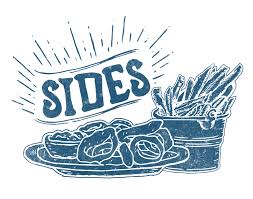                     28-30 oz. Macaroni and Cheese - $5.99                    6 Potato Latkes with Applesauce - $10.00                    28-30 oz. Kasha and Bowties - $9.99BETTY THE CATERER’S _______      2 Slices of Signature Apple Strudel - $6.00_______      1-4” Square Flourless Chocolate Torte - $5.99-GF_______      4 Blueberry Muffins - $4.99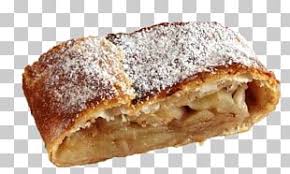 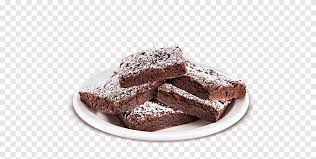 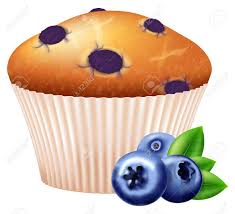 